11 Participants for event 10: Shot Put MenTIME printout : 19:20 TIME sheduled: 11:10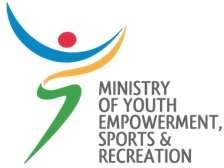 